GP.6720.1.2021.EJ                                                                                    Baranów, dnia 5 lipca  2022r.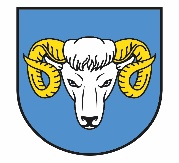 OBWIESZCZENIEo wyłożeniu do publicznego wglądu projektu zmiany studium uwarunkowań i kierunków zagospodarowania przestrzennego gminy Baranów  Na podstawie art. 11 pkt. 7 ustawy z dnia 27 marca 2003r. o planowaniu i zagospodarowaniu przestrzennym (tekst jedn. Dz. U. z 2022r.,  poz. 503) zawiadamiam o wyłożeniu do publicznego wglądu projektu zmiany studium uwarunkowań i kierunków zagospodarowania przestrzennego gminy Baranów w wybranych fragmentach  określonych w uchwałach Rady Gminy Baranów  nr XXV/205/2021 oraz nr XXVI/215/2021  wraz z prognozą oddziaływania na środowisko w dniach od 13.07.2022r. do 04.08.2021r. w siedzibie  Urzędu Gminy Baranów, Referat Gospodarki Przestrzennej i Inwestycji, ul. Rynek 21, 63-604 Baranów w poniedziałek w godzinach od 10.00  do 18.00, wtorek, środa, czwartek, piątek od 9.00 do 15.00.    Dyskusja publiczna nad przyjętymi w projekcie zmiany planu miejscowego rozwiązaniami odbędzie się w dniu 01.08.2022r. w siedzibie Urzędu Gminy Baranów, Referat Gospodarki Przestrzennej               i Inwestycji, ul. Rynek 21, 63-604 Baranów  o godzinie 16.00.  Zgodnie z art.11 pkt 8 w/w ustawy, osoby prawne i fizyczne oraz jednostki organizacyjne nieposiadające osobowości prawnej mogą wnosić uwagi do projektu zmiany studium. Uwagi należy składać na piśmie do Wójta Gminy Baranów z podaniem imienia i nazwiska lub nazwy jednostki organizacyjnej i adresu, oznaczenia nieruchomości, której uwaga dotyczy w nieprzekraczalnym terminie do dnia 26.08.2022r. Uwagi mogą być wnoszone w formie papierowej lub elektronicznej, w tym za pomocą środków komunikacji elektronicznej, w szczególności poczty elektronicznej: opatrzone kwalifikowanym podpisem elektronicznym, podpisem zaufanym albo podpisem osobistym. Wnoszący uwagi  podaje swoje imię i nazwisko albo nazwę oraz adres zamieszkania albo siedziby.  Na podstawie art. 39 ust. 1 pkt 2-5 w związku z art. 54 ust. 2, 3 ustawy z dnia 3 października 2008r.            o udostępnianiu informacji o środowisku i jego ochronie, udziale społeczeństwa w ochronie środowiska oraz o ocenach oddziaływania na środowisko (tekst jedn. Dz. U. 2022 poz. 1029.) informuję o możliwościach zapoznania się z niezbędną dokumentacją sprawy w postępowaniu w sprawie oceny oddziaływania na środowisko skutków realizacji  planu miejscowego w Urzędzie Gminy Baranów, Referat Gospodarki Przestrzennej i Inwestycji, ul. Rynek 21, 63-604 Baranów. Uwagi w postępowaniu w sprawie oceny oddziaływania na środowisko skutków realizacji  planu można składać w formie pisemnej, ustnie do protokołu lub za pomocą środków komunikacji elektronicznej bez konieczności opatrywania ich bezpiecznym podpisem elektronicznym, do Wójta Gminy Baranów z podaniem imienia i nazwiska lub nazwy jednostki organizacyjnej i adresu,  w nieprzekraczalnym terminie do dnia 26.08.2022r. Organem właściwym do rozpatrzenia uwag jest Wójt Gminy Baranów. Treść klauzuli informacyjnej dotyczącej danych osobowych jest dostępna na gminnej stronie internetowej, Biuletynie Informacji Publicznej oraz w siedzibie Urzędu Gminy Baranów.Wójt Gminy Baranów/-/ Bogumiła Lewandowska -SiwekUmieszczono na tablicach ogłoszeń Urzędu Gminy  Baranów, Baranów Osiedle, Donaborów, Grębanin, Jankowy, Joanka, Łęka Mroczeńska, Marianka Mroczeńska, Mroczeń, Słupia pod Kępnem, Żurawiniec w dniach od 5 lipca 2022r. do 26 sierpnia 2022r.